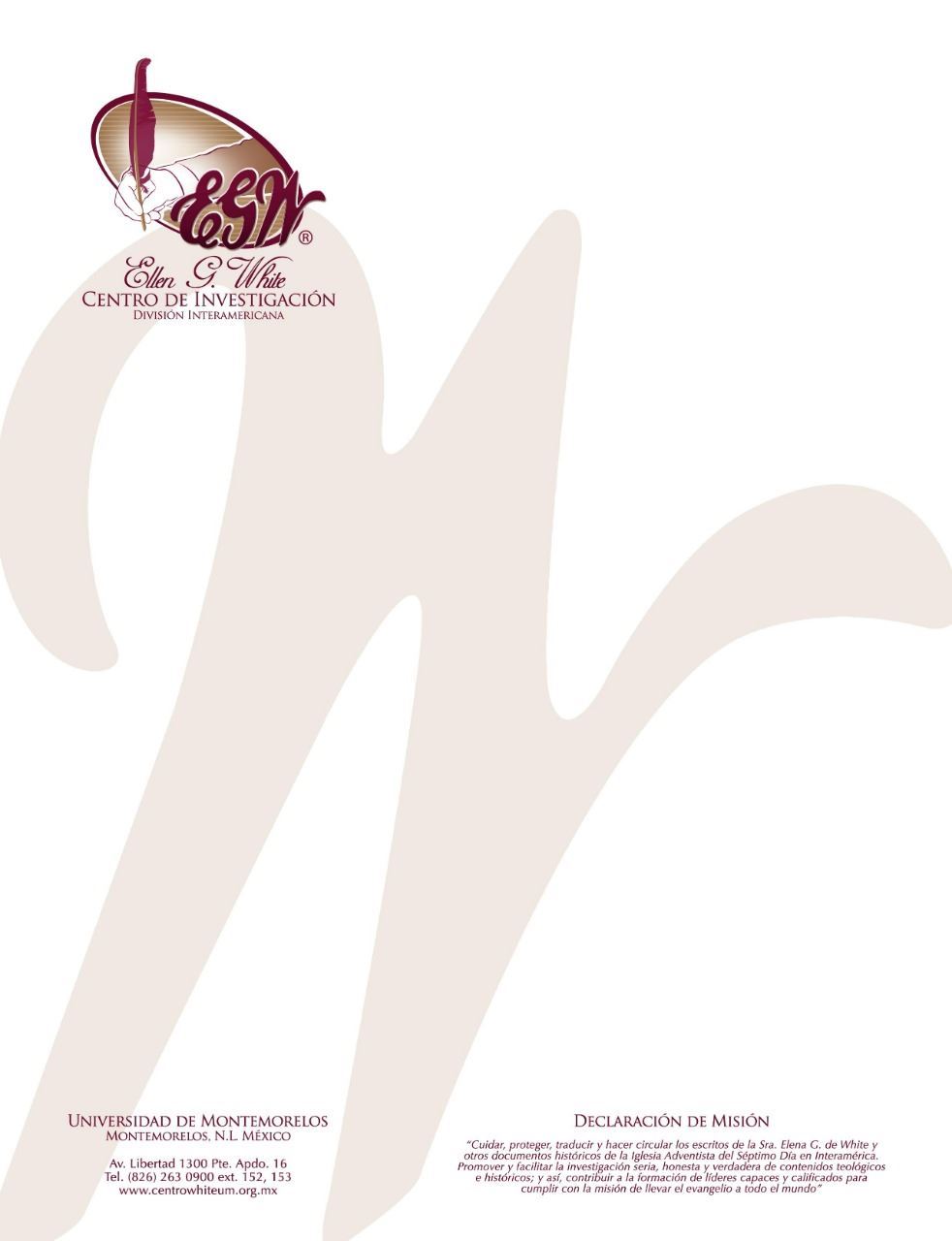 Pregunta 44(101 Preguntas acerca de Ellen White y sus Escritos, por William Fagal, págs. 107, 108)¿Podría Cristo haber regresado antes de 1884?¿Conoce de alguna declaración antes de 1884 que dice que Cristo podría haber venido si el pueblo hubiese hecho su obra?Aquí hay algunas referencias que califican.La larga noche de la tristeza es dura; pero la mañana es presentada en misericordia, porque si el Maestro viniese, muchos serían encontrados faltos. La renuencia de Dios al dejar Su pueblo perecer ha sido la razón por el largo retraso (Testimonios para la Iglesia, 2:194). [1868]Los ángeles de Dios en sus mensajes a los hombres representan el tiempo como muy corto. De esta manera siempre ha sido presentado a mí. Es verdad que el tiempo ha sido más largo de que esperamos en los días tempranos de este mensaje. Nuestro Salvador no apareció tan pronto como esperábamos. ¿Pero ha fallado la Palabra del Señor? ¡Nunca¡ Deberíamos recordar que las promesas y castigos de Dios son igualmente condicionales.Dios ha encargado a Su pueblo una obra que debe ser hecha en la tierra. El mensaje del tercer ángel debería de ser dado, las mentes de los creyentes deberían de ser dirigidas al santuario celestial, donde Cristo ha entrado para hacer expiación por Su pueblo. La reforma del sábado debería ser llevada adelante. La separación de la ley de Dios debería ser deshecha. El mensaje debe ser proclamado con voz fuerte, para que todos los habitantes de la tierra puedan recibir la advertencia. El pueblo de Dios debe purificar sus almas a través de la obediencia a la verdad, y estar preparado para presentarse sin falta ante él en Su venida.Si los adventistas, después del gran chasco de 1844, hubieran mantenido su fe, y continuado sin titubeos es el dispersante providencia de Dios, recibiendo el mensaje del tercer ángel y en el poder del Espíritu Santo proclamarlo al mundo, hubieran visto la salvación de Dios, el Señor hubiese obrado poderosamente con sus esfuerzos, la obra hubiese sido completada, y Cristo hubiese venido antes de esto para recibir a su pueblo hacía su galardón (Mensajes Selectos, 1:67, 68). [1883]Estas son solo parte de un documento más largo que puede leer en el sitio web del Patrimonio White: http://www.WhiteEstate.org/issues/delay.html.